Дидактическое пособие«Времена года»          Развивающий коврик-панно «Времена года» для детей 3 – 5 летКоврик является развивающее - обучающим пособием на тему «Времена года». Ковёр разделён на 4 части: весна, лето, осень, зима, которые объединяет дерево в центре каждой композиции. На дереве наглядно видна смена времён года, таким образом, мы можем помогать изучать ребенку множество полезной информации в игровой форме. А малыш выучит названия времён года, узнает,  почему зиму всегда сменяет весна, а лето-осень. Научится считать, ориентироваться в пространстве и сравнивать предметы (больше  - меньше); овладеет тонкостями мелкой моторики пальцев рук; научится различать оттенки основных цветов. А когда ребёнок подрастёт и начнёт говорить, с помощью коврика он попадёт в Волшебный мир увлекательных рассказов и невероятных историй! Цель дидактической игры: Закрепить понятия «весна», «лето», «осень», «зима»,  знание и наиболее характерные признаки времен года. Развивать умение ориентироваться во времени, мелкую моторику рук, наглядно-образное мышление, рассудительность, речь ребенка.Подробнее обо всех элементах коврика:Весна. Главные изменения в природе: весной на деревьях появляются первые листочки, распускаются цветы, греет солнышко, тает снег.Лето. Главные изменения в природе: тепло, ярко светит солнце, всё живое оживает, на деревьях созревают фрукты.Осень. Главные изменения в природе: холодает, листья на деревьях желтеют и опадают.Зима. Главные изменения в природе: похолодало, выпал снег и можно играть в снежки или лепить снеговика. С неба падают снежинки.По ходу рассказа, развиваем мелкую моторику. Ребёнок учится расстёгивать - застёгивать липучки (самое простое и любимое). Все липучки к деталям пришиты таким образом, что колючие части липучек на коврике, а мягкие - на детальках.
Все цветочки - листики - яблоки- снежинки - можно использовать в качестве счётного материала.                                  Развитие речи дошкольников.В данной области работа с «панно» помогает развивать связную речь, словарный запас, фонематический слух, память, внимание и воображение детей. Также «панно» используется для освоения лексико-грамматических компонентов языка.Примеры дидактических игр для «панно»:«Один – много».Воспитатель прикрепляет картинки к «панно», а дети называют изображение во множественном числе. (Дерево – деревья, яблоко – яблоки и т. д.)«О чем можно так сказать?»Педагог говорит слова, а дети отыскивают на «панно» то, к чему они могут относиться. Например: о чем можно сказать растет, шелестит, распускается.«Отгадай загадку».Дети отгадывают загадки и одновременно находят картинку на «панно».«Опиши, мы угадаем». Ребенок описывает то, что сам выбрал на «панно», а дети отгадывают.                                    Математическое развитие.Здесь «панно» используется для улучшения счета, развития логического мышления, пространственной ориентации, памяти, внимания, закрепления цвета и формы.Примеры дидактических игр для «панно»:«Сосчитай».Ребенку предлагается сосчитать все цветы на дереве (листочки, яблоки, снежинки) и т.д.«Найди такого же цвета».Педагог показывает карточку определенного цвета и просит найти все объекты такого же цвета.«Один – много».Ребенок находит предметы, которых много, и те которые находятся в единственном числе.«Чего не стало?»Воспитатель просит запомнить все, что прикреплено к «панно», а затем убирает один из объектов, и просит ребенка сказать какой.«Где что находится?»Взрослый называет объект, а ребенок говорит, где он находится на «панно» (вверху, внизу, посередине и т. д.)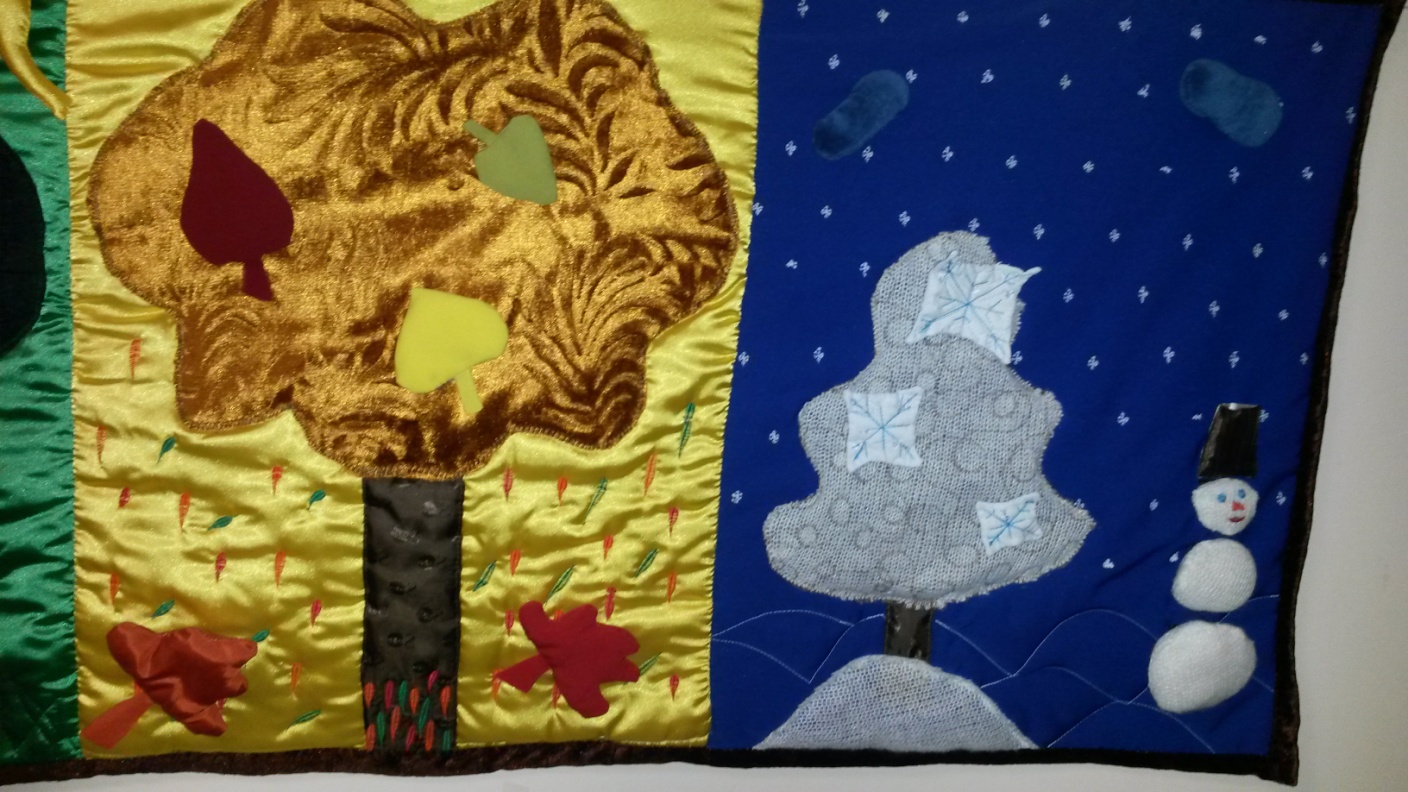 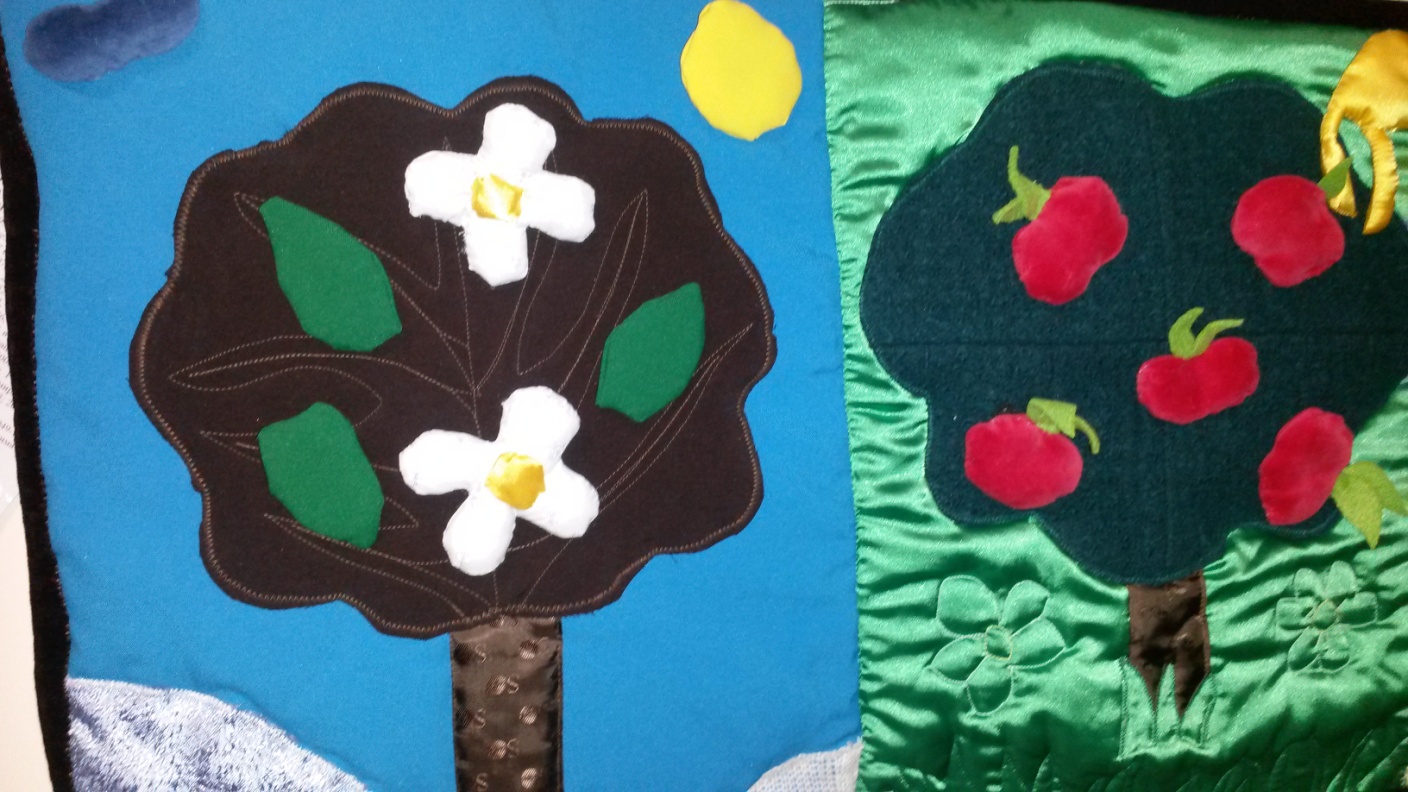 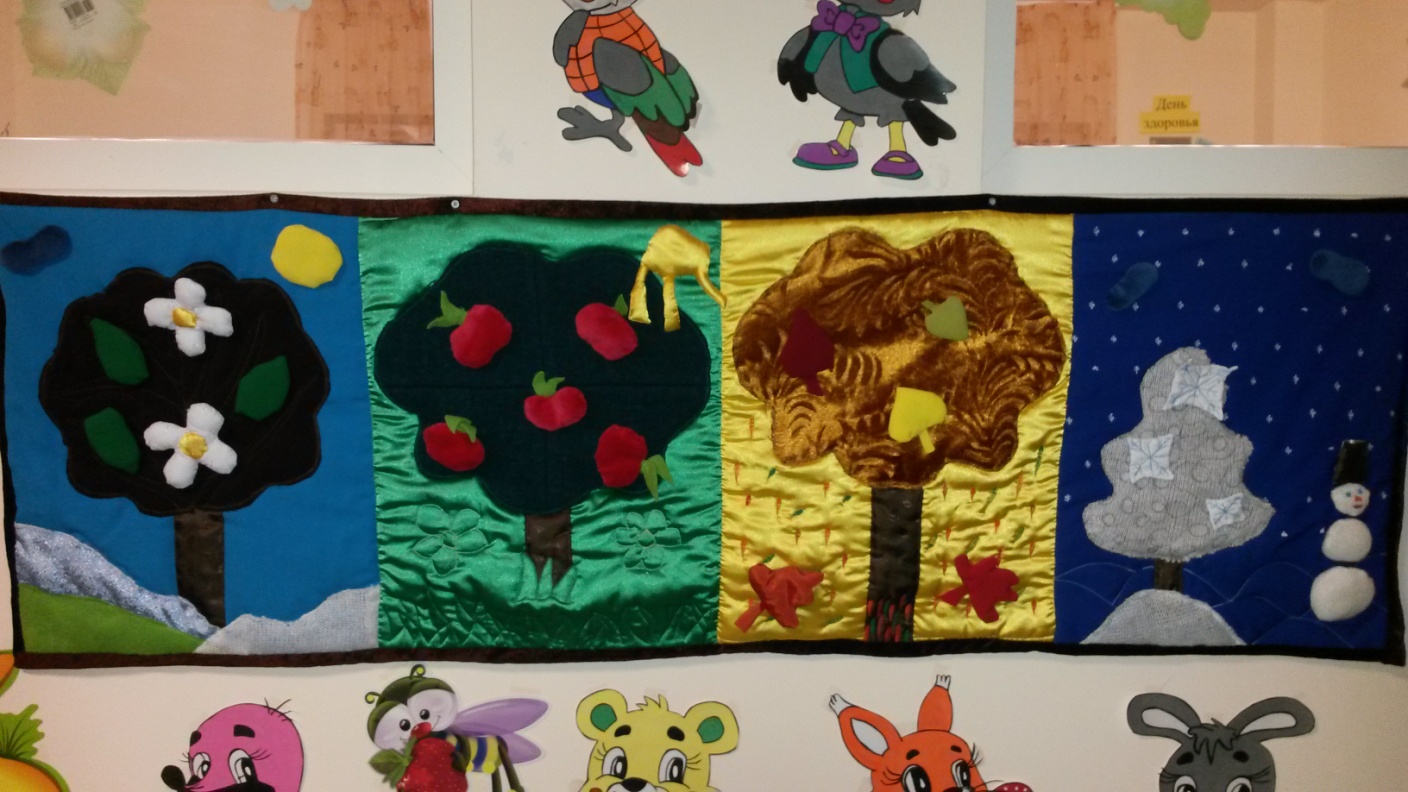 